.ПРОТОКОЛ заседания конкурсной комиссииАКЦИОНЕРНОЕ ОБЩЕСТВО «ВАГОНРЕММАШ» (АО «ВРМ»)«18» декабря 2020 г.					                        № ВРМ – ОК/66 - КК1Присутствовали:Председатель конкурснойКомиссии								            Члены Конкурсной комиссии:Повестка дня:О подведении итогов открытого конкурса № ОК/66-АО ВРМ/2020 (далее – открытый конкурс) на право заключения Договора поставки сантехнического оборудования (далее – Товар) для нужд Тамбовского ВРЗ, Воронежского ВРЗ - филиалов АО «ВРМ» в 2021 г. Информация представлена начальником сектора по проведению конкурсных процедур и мониторингу цен на закупаемые ТМЦ Беленковым С.А.Комиссия решила:           1. Согласиться с выводами и предложениями экспертной группы (протокол от «16» декабря 2020 г. № ОК/66-АО ВРМ/2020-ЭГ2).1. В связи с тем, что единственный претендент ООО «Мерида Плюс», признан участником открытого конкурса № ОК/66-АО ВРМ/2020, согласно пп. 3) п. 2.9.9. конкурсной документации признать открытый конкурс № ОК/66-АО ВРМ/2020 несостоявшимся.2. В соответствии с п. 2.9.10 конкурсной документации поручить отделам МТО УС АО «ВРМ»  в установленном порядке обеспечить заключение договора с ООО «Мерида Плюс» со стоимостью предложения 7 753 550 (Семь миллионов семьсот пятьдесят три тысячи пятьсот пятьдесят) рублей 00 копеек без НДС и 9 304 260 (Девять миллионов триста четыре тысячи двести шестьдесят) рублей 00 копеек с учетом всех налогов, включая НДС, указанного в его финансово-коммерческом предложении.Председатель конкурснойКомиссии АО «ВРМ»		                                          	А.В. ПоповСогласовано:Члены Конкурсной комиссии:Начальник сектора заводского хозяйства                                  Н.П. Счастнева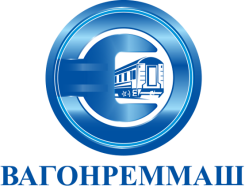 АКЦИОНЕРНОЕ ОБЩЕСТВО «ВАГОНРЕММАШ»105005, г. Москва, наб. Академика Туполева, дом 15, корпус 2, офис 27тел. (499) 550-28-90, факс (499) 550-28-96, www.vagonremmash.ruГлавный инженер							А.С. НовохатскийНачальник отдела налогового учета бухгалтерии							Е.А. БычковаГлавный специалистслужбы безопасности						М.Ю. Петрищев	Главный специалист технико-технологическойслужбыИ.В. Цыганкова                           Заместитель начальника службы правого обеспечения и корпоративного управленияО.В. ЕфремкинаСекретарь Конкурснойкомиссии	С.А. Беленков